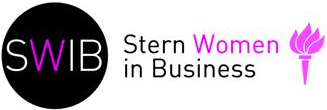 SWIB LANGONE MENTORSHIP PROGRAMWe are excited to launch this program for the spring semester to further SWIB’s goals of providing meaningful connections and experiences for our members and promoting female students’ personal and professional development. Upon filling out the survey, you will be paired with your mentor/mentee and we encourage you to connect with each other frequently to ensure you get the most out of the program. Throughout the semester, we hope that you meet with your mentor/mentee at least 3 times.Suggested meetings include:Attend a SWIB event togetherMentorship Kick-off and Wrap-Up Event SWIB Dine and Dish Chelsea Piers Girls Night Out at the Golf Club Attend an NYU event togetherLangone Speaker Series, NYU Reynolds Speaker SeriesOutdoor activitiesTake a fitness class, bike ridingHave a meal or grab a drinkBrunch, lunch, dinnerCoffee or cocktailsDiscuss career goals and conduct a resume reviewWe encourage you to discuss topics such as navigating coursework and life at Stern, industry and career experiences, work-life balance, and professional development/recruiting. Please do not hesitate to contact us should you have any questions or concerns!nyuswiblangone@gmail.com SWIB LANGONE BOARD 2017-2018